When It Comes To Local News Mergers, Bias Top ConcernMore than nine in 10 Americans are "very" (66%) or "somewhat" (26%) concerned that the owners' views would influence coverage if a large company purchased their local news organization. Meanwhile, 77% of U.S. adults express concern that new owners would cover less news unique to their local area -- 35% are very concerned about this and 42% are somewhat concerned.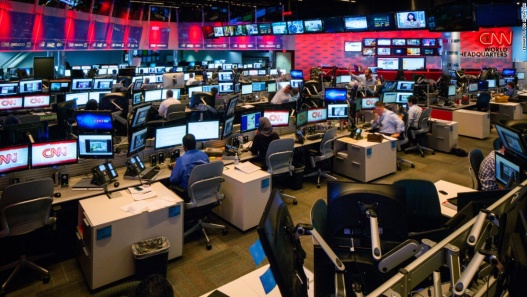 Knight Foundation 8.15.19https://www.knightfoundation.org/articles/when-it-comes-to-local-news-mergers-bias-top-concernGalluphttps://www.gallup.com/home.aspxImage credit:http://cdn.cnn.com/cnnnext/dam/assets/150202094508-01-cnn-newsroom-file-super-169.jpg